БАШҠОРТОСТАН РЕСПУБЛИКАҺЫ                                           РЕСПУБЛИка БАШКОРТОСТАН     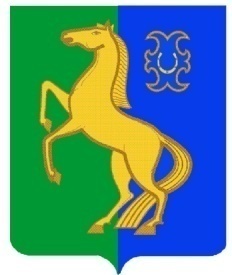  ЙƏРМƏКƏЙ районы                                                            АДМИНИСТРАЦИЯ    муниципаль РАЙОНЫның                                                   сельского поселения      СПАРТАК АУЫЛ СОВЕТЫ                                                                спартакский сельсовет             ауыл БИЛƏмƏҺе ХАКИМИƏТЕ                                                           МУНИЦИПАЛЬНОГО РАЙОНА                                                                                                              ЕРМЕКЕЕВСКий РАЙОН452182, Спартак, Клуб урамы, 4                                                                452182, с. Спартак, ул. Клубная, 4    Тел. (34741) 2-12-71                                                                                    Тел. (34741) 2-12-71          ҠАРАР                                   № 102               ПОСТАНОВЛЕНИЕ    «09» август  2016 й.                                                     «09» августа  2016 г.                                                            О признании право собственности на                                                            движимое имущество 	Согласно ст.50 и ст.51 Федерального закона от 06.10.2003г. № 131-ФЗ «Об общих принципах организации местного самоуправления в Российской Федерации»,                                                    ПОСТАНОВЛЯЮ:Включить в состав казны сельского поселения Спартакский сельсовет муниципального района Ермекеевский район Республики Башкортостан  объекты движимого имущества:- Машинный двор, расположенный по адресу: с. Спартак, ул. Ключевая, д.54,- Зернохранилище № 1, расположенный по адресу: с. Спартак, ул. Ключевая, д.56, -Зернохранилище № 2, расположенный по адресу: с. Спартак, ул. Ключевая, д.58, - Зернохранилище № 3, расположенный по адресу: с. Спартак, ул. Ключевая, д.58 а, - Зерносушилка «Петкус-20», расположенный по адресу: с. Спартак, ул. Ключевая, д.67, - Автовесы, расположенный по адресу: с. Спартак, ул. Ключевая, д.68согласно приложению к настоящему постановлению.   2.  Зарегистрировать право собственности на муниципальное недвижимое имущество  согласно приложению к настоящему постановлению в Управлении Федеральной службы государственной регистрации, кадастра и картографии по Республике Башкортостан.   3.Внести дополнения в Реестр муниципального имущества муниципального района Ермекеевский район Республики Башкортостан.   4. Обнародовать данное постановление на информационном стенде в здании администрации сельского поселения Спартакский сельсовет по адресу: село Спартак, ул. Клубная, дом 4 и разместить на официальном сайте администрации сельского поселения Спартакский сельсовет муниципального района Ермекеевский район Республики Башкортостан.    5. Постановление вступает в силу со дня его подписания.    6.Контроль за исполнением настоящего постановления оставляю за собой.Глава сельского поселенияСпартакский сельсовет                                                    Ф.Х. Гафурова